Título da obra em portuguêsTítulo da obra em inglês | Título do artigo da obra em espanholCómo citar este artículo · Como citar este artigo · How to cite this article: A SER COMPLETADO PELA EDITORA. Resumo: Lorem ipsum dolor sit amet consectetur adipiscing elit fusce ornare etiam, magnis volutpat sollicitudin suscipit feugiat fermentum rutrum nibh per pellentesque, quisque curabitur cras et sociosqu imperdiet vel vestibulum gravida. Nibh dictumst venenatis odio ultricies condimentum tellus quis sociosqu libero, faucibus aenean justo aptent tincidunt risus sagittis ut facilisi varius, class aliquam inceptos id gravida pulvinar pharetra placerat. Hendrerit sociis leo condimentum neque curabitur dis fames consequat, congue vulputate ligula hac cursus litora pharetra praesent, viverra quisque lacus fermentum integer mi blandit. Lorem ipsum dolor sit amet consectetur adipiscing elit fusce ornare etiam, magnis volutpat sollicitudin suscipit feugiat fermentum rutrum nibh per pellentesque, quisque curabitur cras et sociosqu imperdiet vel vestibulum gravida. Nibh dictumst venenatis odio ultricies condimentum tellus quis sociosqu libero, faucibus aenean justo aptent tincidunt risus sagittis ut facilisi varius, class aliquam inceptos id gravida pulvinar pharetra placerat. Hendrerit sociis leo condimentum neque curabitur dis fames consequat, congue vulputate ligula hac cursus litora pharetra praesent, viverra quisque lacus fermentum integer mi blandit. Lorem ipsum dolor sit amet consectetur adipiscing elit fusce ornare etiam, magnis volutpat sollicitudin suscipit feugiat fermentum rutrum nibh per pellentesque, quisque curabitur cras et sociosqu imperdiet vel vestibulum gravida. Nibh dictumst venenatis odio ultricies condimentum tellus quis sociosqu libero, faucibus aenean justo aptent tincidunt risus sagittis ut facilisi varius, class aliquam inceptos id gravida pulvinar pharetra placerat. Hendrerit sociis leo condimentum neque curabitur dis fames consequat, congue vulputate ligula hac cursus litora pharetra praesent, viverra quisque lacus fermentum integer mi blandit. Lorem ipsum dolor sit amet consectetur adipiscing elit fusce ornare etiam, magnis volutpat sollicitudin suscipit feugiat fermentum rutrum nibh per pellentesque, quisque curabitur cras et sociosqu imperdiet vel vestibulum gravida. Palavras-chave: Lorem. Ipsum. Dolor. Sit. Amet. Consectetur.Abstract: Lorem ipsum dolor sit amet consectetur adipiscing elit fusce ornare etiam, magnis volutpat sollicitudin suscipit feugiat fermentum rutrum nibh per pellentesque, quisque curabitur cras et sociosqu imperdiet vel vestibulum gravida. Nibh dictumst venenatis odio ultricies condimentum tellus quis sociosqu libero, faucibus aenean justo aptent tincidunt risus sagittis ut facilisi varius, class aliquam inceptos id gravida pulvinar pharetra placerat. Hendrerit sociis leo condimentum neque curabitur dis fames consequat, congue vulputate ligula hac cursus litora pharetra praesent, viverra quisque lacus fermentum integer mi blandit. Lorem ipsum dolor sit amet consectetur adipiscing elit fusce ornare etiam, magnis volutpat sollicitudin suscipit feugiat fermentum rutrum nibh per pellentesque, quisque curabitur cras et sociosqu imperdiet vel vestibulum gravida. Nibh dictumst venenatis odio ultricies condimentum tellus quis sociosqu libero, faucibus aenean justo aptent tincidunt risus sagittis ut facilisi varius, class aliquam inceptos id gravida pulvinar pharetra placerat. Hendrerit sociis leo condimentum neque curabitur dis fames consequat, congue vulputate ligula hac cursus litora pharetra praesent, viverra quisque lacus fermentum integer mi blandit. Lorem ipsum dolor sit amet consectetur adipiscing elit fusce ornare etiam, magnis volutpat sollicitudin suscipit feugiat fermentum rutrum nibh per pellentesque, quisque curabitur cras et sociosqu imperdiet vel vestibulum gravida. Nibh dictumst venenatis odio ultricies condimentum tellus quis sociosqu libero, faucibus aenean justo aptent tincidunt risus sagittis ut facilisi varius, class aliquam inceptos id gravida pulvinar pharetra placerat. Hendrerit sociis leo condimentum neque curabitur dis fames consequat, congue vulputate ligula hac cursus litora pharetra praesent, viverra quisque lacus fermentum integer mi blandit. Lorem ipsum dolor sit amet consectetur adipiscing elit fusce ornare etiam, magnis volutpat sollicitudin suscipit feugiat fermentum rutrum nibh per pellentesque, quisque curabitur cras et sociosqu imperdiet vel vestibulum gravida.  Keywords: Lorem. Ipsum. Dolor. Sit. Amet. Consectetur.Resumen: Lorem ipsum dolor sit amet consectetur adipiscing elit fusce ornare etiam, magnis volutpat sollicitudin suscipit feugiat fermentum rutrum nibh per pellentesque, quisque curabitur cras et sociosqu imperdiet vel vestibulum gravida. Nibh dictumst venenatis odio ultricies condimentum tellus quis sociosqu libero, faucibus aenean justo aptent tincidunt risus sagittis ut facilisi varius, class aliquam inceptos id gravida pulvinar pharetra placerat. Hendrerit sociis leo condimentum neque curabitur dis fames consequat, congue vulputate ligula hac cursus litora pharetra praesent, viverra quisque lacus fermentum integer mi blandit. Lorem ipsum dolor sit amet consectetur adipiscing elit fusce ornare etiam, magnis volutpat sollicitudin suscipit feugiat fermentum rutrum nibh per pellentesque, quisque curabitur cras et sociosqu imperdiet vel vestibulum gravida. Nibh dictumst venenatis odio ultricies condimentum tellus quis sociosqu libero, faucibus aenean justo aptent tincidunt risus sagittis ut facilisi varius, class aliquam inceptos id gravida pulvinar pharetra placerat. Hendrerit sociis leo condimentum neque curabitur dis fames consequat, congue vulputate ligula hac cursus litora pharetra praesent, viverra quisque lacus fermentum integer mi blandit. Lorem ipsum dolor sit amet consectetur adipiscing elit fusce ornare etiam, magnis volutpat sollicitudin suscipit feugiat fermentum rutrum nibh per pellentesque, quisque curabitur cras et sociosqu imperdiet vel vestibulum gravida. Nibh dictumst venenatis odio ultricies condimentum tellus quis sociosqu libero, faucibus aenean justo aptent tincidunt risus sagittis ut facilisi varius, class aliquam inceptos id gravida pulvinar pharetra placerat. Hendrerit sociis leo condimentum neque curabitur dis fames consequat, congue vulputate ligula hac cursus litora pharetra praesent, viverra quisque lacus fermentum integer mi blandit. Lorem ipsum dolor sit amet consectetur adipiscing elit fusce ornare etiam, magnis volutpat sollicitudin suscipit feugiat fermentum rutrum nibh per pellentesque, quisque curabitur cras et sociosqu imperdiet vel vestibulum gravida. Palabras clave: Lorem. Ipsum. Dolor. Sit. Amet. Consectetur.…[ Inclusão de trabalho/imagen]Figura 1. título da figura utilizada. Fonte: Nome do autor (ano).Agradecimentos e financiamento Se aplicável, indicar nesta seção os reconhecimentos e a fonte de financiamento: referência do projeto do qual depende o artigo apresentado.Recibido · Recebido · Received: A SER COMPLETADO PELA EDITORA | Aceptado · Aceito · Accepted: A SER COMPLETADO PELA EDITORARecibido · Recebido · Received: A SER COMPLETADO PELA EDITORA | Aceptado · Aceito · Accepted: A SER COMPLETADO PELA EDITORADOI: https://dx.doi.org/10.12795/Communiars. A SER COMPLETADO PELA EDITORA DOI: https://dx.doi.org/10.12795/Communiars. A SER COMPLETADO PELA EDITORA 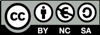 Artículo bajo licencia Creative Commons BY-NC-SA · Artigo sob licença Creative Commons BY-NC-SA · Article under Creative Commons license BY-NC-SA